Wichtig: Das Online Formular muss nur an children@lidice-memorial.cz gesendet werden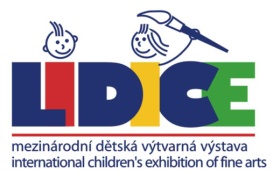 51. Internationale kinderkunst austellung 2023ONLINE FORMULAR – FILM / ANIMATION51. Internationale kinderkunst austellung 2023ONLINE FORMULAR – FILM / ANIMATION51. Internationale kinderkunst austellung 2023ONLINE FORMULAR – FILM / ANIMATION51. Internationale kinderkunst austellung 2023ONLINE FORMULAR – FILM / ANIMATION51. Internationale kinderkunst austellung 2023ONLINE FORMULAR – FILM / ANIMATIONVorname:Alter:Familienname:JungeMädchenTitel der Einsendung:KunsttechnikKunsttechnika) Films-dokumenten b) Animationa) Films-dokumenten b) AnimationFilm Adresse Youtube-Kanal:Name der Schule:Adresse der Schule:Region:Ort, Stadt:PLZ:Land:E-mail der Schule: Telefon:Web der 
Schule:Lehrer:E-mail der Lehrer: